Please complete and return to the CIO Executive Council to joyce_long@idg.com (Please note that by providing your email address, you are consenting to receive relevant email communication from the CIO Executive Council.) X 12 month Pathways Program @ $4,000 AUD + GST ($4,400 AUD)Payment details:  CREDIT CARD    Please pay by this LINK: https://www.idg.com.au/payment/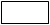 entering your Reference Number as - CEC/(Org Name) in the link to secure your booking. You will receive a paid Tax Invoice by return email DATE OF PAYMENT: _________________ELECTRONIC FUNDS TRANSFERI HAVE READ AND UNDERSTOOD ALL TERMS AND CONDITIONS OUTLINED IN THIS DOCUMENT AND AGREE TO BE BOUND BY THEM FROM COMMENCEMENT OF AND FOR THE 12 MONTHS OF MEMBERSHIPTERMS & CONDITIONSPATHWAYS CRITERIAEnrolment into the program is available to IT Senior Management, direct reports of the Chief Information Officer (CIOs) or other executive-level IT professionals carrying an equivalent title in either a public or private sector organisation. The CIO Executive Council reserves the right to refuse enrolment into the program to any person or organisation.PROGRAM DUESTo ensure the growth of the Pathways program, the success of its activities and its future continuation, members are asked to support the program through a one-off payment at the commencement of the program. PROGRAM ENTITLEMENTAs designated by the Applicant on this Form, enrolment of the program may be held in the name of a corporation, business or other entity. It may be transferred to another individual within the corporation, business or other entity, who meets the program’s criteria, should the applicant leave the organisation during the programs term. Program enrolment cannot be discontinued and refunded part way through the term with the resignation of the signing CIO or executive level IT professional. If you are personally paying for the Pathways program, your enrolment is entirely entitled to you and is not entitled to your employer, and therefore transfers with you should you depart from your current organisation.CODE OF CONDUCTCommercial activity and/or marketing by CIO Executive Council Pathways participants to other members and/or participants within the Council is prohibited.In order to foster an open exchange of ideas within the Pathways program, it is critical that the information shared by Pathways participants and Pathways CIOs remains confidential. Any such information, including data that could be used for competitive advantage, shall not be used for any purpose outside of the Executive Council and/or the Pathways program, nor be disclosed to third parties outside of the Executive Council and/or the Pathways program.Except for those individuals specifically authorised by the CIO Executive Council, no Pathways participant may speak on behalf of and/or represent the organisation. All media inquiries should be directed to the CIO Executive Council’s General Manager. Violations of the Code of Conduct may result in the termination of enrolment, without refund, to the Pathways program.Applicant/Member Name:Applicant/Member Name:Applicant/Member Name:Applicant/Member Name:Applicant/Member Name:Applicant/Member Name:Applicant/Member Name:Applicant/Member Name:Title:Title:Organisation Name: Organisation Name: Organisation Name: Organisation Name: Organisation Name: Organisation Name: Organisation Name: Street Address: Street Address: Street Address: Street Address: Street Address: City:State:State:Postcode:Postcode:Country:Country:Office Phone:Office Phone:Office Phone:Office Phone:Mobile:Mobile:Fax:Email:Email:Email:Authorised Signature:Date: